Sender’s Full NameSender's addressDateAddress of the ReceiverDear ----------(Name of the Recipient),This is to let you know what a marvelous pediatric nurse you have been. Our son, [Name of Son] had to undergo heart surgery. You had played a vital role to help to soothe his apprehensions about going through the procedures.You even read him a bedtime story every night when he was there in the hospital. I thank you for going that extra mile to make my son feel safe and happy. He appreciated your kind gesture as well.Thank you for everything and I wish you well.Yours sincerely,-----------(Sender's Name)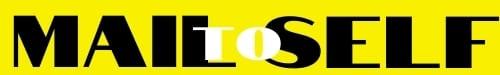 